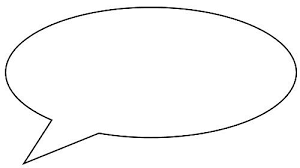 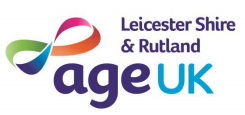 My Conversation RecordThis record is to help you make a note of the appointments and conversations you have with different professionals.  This may include the memory clinic, your GP, healthcare workers, social worker and dementia support workers.  You can complete it yourself or ask the professional to write a summary of what they have discussed with you in this record.DateTimeName of professional and job titleName of professional and job titleContact detailsContact detailsReason for visitReason for visitWhat was discussedWhat was discussedAgreed actionsAgreed actionsDateTimeName of professional and job titleName of professional and job titleContact detailsContact detailsReason for visitReason for visitWhat was discussedWhat was discussedAgreed actionsAgreed actionsDateTimeName of professional and job titleName of professional and job titleContact detailsContact detailsReason for visitReason for visitWhat was discussedWhat was discussedAgreed actionsAgreed actionsDateTimeName of professional and job titleName of professional and job titleContact detailsContact detailsReason for visitReason for visitWhat was discussedWhat was discussedAgreed actionsAgreed actionsDateTimeName of professional and job titleName of professional and job titleContact detailsContact detailsReason for visitReason for visitWhat was discussedWhat was discussedAgreed actionsAgreed actionsDateTimeName of professional and job titleName of professional and job titleContact detailsContact detailsReason for visitReason for visitWhat was discussedWhat was discussedAgreed actionsAgreed actionsDateTimeName of professional and job titleName of professional and job titleContact detailsContact detailsReason for visitReason for visitWhat was discussedWhat was discussedAgreed actionsAgreed actionsDateTimeName of professional and job titleName of professional and job titleContact detailsContact detailsReason for visitReason for visitWhat was discussedWhat was discussedAgreed actionsAgreed actionsDateTimeName of professional and job titleName of professional and job titleContact detailsContact detailsReason for visitReason for visitWhat was discussedWhat was discussedAgreed actionsAgreed actionsDateTimeName of professional and job titleName of professional and job titleContact detailsContact detailsReason for visitReason for visitWhat was discussedWhat was discussedAgreed actionsAgreed actionsDateTimeName of professional and job titleName of professional and job titleContact detailsContact detailsReason for visitReason for visitWhat was discussedWhat was discussedAgreed actionsAgreed actions